МИНИСТЕРСТВО СЕЛЬСКОГО ХОЗЯЙСТВА И ПРОДОВОЛЬСТВИЯ ЛУГАНСКОЙ НАРОДНОЙ РЕСПУБЛИКИГОСУДАРСТВЕННОЕ ОБРАЗОВАТЕЛЬНОЕ УЧРЕЖДЕНИЕ ВЫСШЕГО ОБРАЗОВАНИЯ ЛУГАНСКОЙ НАРОДНОЙ РЕСПУБЛИКИ«ЛУГАНСКИЙ ГОСУДАРСТВЕННЫЙ АГРАРНЫЙ УНИВЕРСИТЕТ»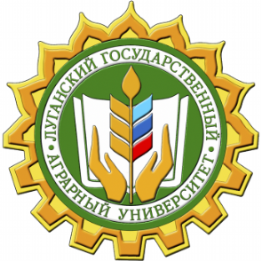 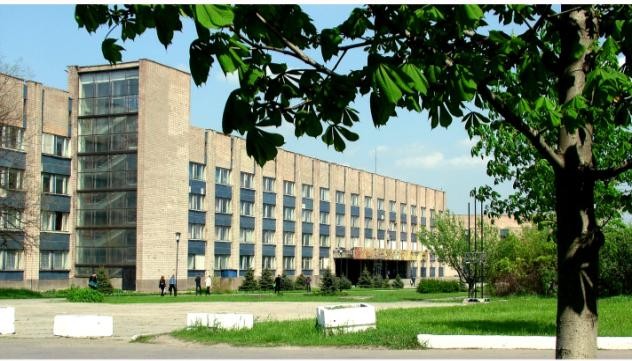 ИНФОРМАЦИОННОЕ ПИСЬМО-ПРИГЛАШЕНИЕна участие в VI Международной научно-практической конференции молодых ученых и специалистов«МОЛОДЫЕ УЧЕНЫЕ В АГРАРНОЙ НАУКЕ»Уважаемые коллеги и студенты!Приглашаем Вас принять участие в VI Международной научно-практической конференции молодых ученых и специалистов «Молодые ученые в аграрной науке», которая состоится 25-26 апреля 2023 г.Основной целью конференции является обмен научной и практической информацией, определение основных задач и тенденций решения проблем в рамках приоритетных направлений конференции.К участию в работе конференции приглашаются студенты, аспиранты, докторанты, соискатели и другие молодые ученые (в возрасте до 39 лет включительно)Оргкомитет конференции будет благодарен Вам за распространение данной информации среди преподавателей, сотрудников вузов, научных и научно-исследовательских учреждений, специализированных предприятий и организаций, которые будут заинтересованы в участии в конференции. ТЕМАТИЧЕСКИЕ НАПРАВЛЕНИЯ КОНФЕРЕНЦИИАгроинженерияБиология растений и агрономияВетеринарияЗоотехния и биология животныхСтроительство, землеустройство и кадастрыСоциально-гуманитарные наукиПищевые технологии и инженерияЭкология, охрана окружающей среды и сбалансированное природопользование Экономика и управление АПКУСЛОВИЯ УЧАСТИЯ В КОНФЕРЕНЦИИУчастие в работе конференции и публикация тезисов – бесплатные.Форма участия: – очная (при условии отсутствия запретов на проведение массовых мероприятий на территории ЛНР), дистанционная (онлайн доклад), заочная (публикация материалов в сборнике).Языки конференции: русский, английский.Для участия в конференции, необходимо:– до 10 апреля 2023 года на e-mail: smus@lnau.su выслать следующие материалы:– тезисы объемом 1-2 страницы;– анкету участника конференции;По запросу участника для оформления командировки возможна отправка официального приглашения с указанием сроков проведения конференции сразу после принятия заявки на участие).Тезисы и анкета должны быть оформлены в соответствии с требованиями и образцом, представленными далее (приложения 1 и 2). Файлы называть с указанием номера научного направления конференции, фамилии автора (например: 1_Иванов И.И. – тезисы; 1_Иванов И.И. – анкета)Тезисы докладов публикуются в авторском варианте и рецензированию не подвергаются. Возможны редакторские правки.По результатам работы конференции будет подготовлен электронный сборник материалов конференции, который будет доступен на официальном сайте университета www.lnau.su в разделе «Наука. Научные мероприятия. Материалы научных мероприятий». Каждому участнику конференции будет направлен электронный вариант сборника материалов конференции и сертификат участника конференции.ТРЕБОВАНИЯ К ОФОРМЛЕНИЮ ТЕЗИСОВот одного автора допускается не более трех публикаций. Количество соавторов – не более 3;текст в редакторе Microsoft Word с расширением doc;формат страницы – А4, ориентация книжная. Страницы не нумеруются;поля верхнее и нижнее – 2,5 см, левое и правое – 2,2 см;используемый шрифт основного текста тезисов – Times New Roman, размер шрифта – 12 пт, межстрочный интервал – 1, выравнивание – по ширине, абзацный отступ – 1,0 см (без использования клавиш «Таb» или «Пробел»);уплотнение текста и перенос слов не допускаются. Соблюдается постановка дефиса (-) и тире (–), а также типографических кавычек («»);схемы, рисунки, графики, диаграммы, таблицы в текст тезисов не включать;формулы должны быть набраны в редакторе Microsoft Equation;список литературы оформляется в соответствии с ГОСТ Р 7.0.5-2008 по алфавиту или в порядке цитирования. Ссылки в тексте приводятся в квадратных скобках с указанием порядкового номера источника в списке литературы: [1].СТРУКТУРА ТЕЗИСОВВ тезисах должны быть отображены актуальность, цель и задачи, материалы и методы, результаты исследования и выводы. Структурные элементы в тезисах не выделяются.вверху слева без абзацного отступа печатается номер по Универсальной десятичной классификации (УДК) – прописными буквами 12 шрифтом.название тезисов доклада располагается по центру листа и печатается заглавными буквами полужирным шрифтом Times New Roman 12. В конце названия точка не ставится;фамилии авторов располагаются под названием тезисов докладов, по центру относительно основного текста и печатаются шрифтом Times New Roman 12 нежирным шрифтом. В списке авторов сначала указывается фамилия затем инициалы авторов.научный руководитель – фамилия и инициалы, должность ученая степень, ученое звание - располагаются под фамилиями авторов, по центру относительно основного текста и печатаются шрифтом Times New Roman 12 нежирным шрифтом;место работы/учебы автора/авторов печатаются шрифтом Times New Roman 12 нежирным шрифтом (выравнивание по центру);через интервал – текст тезисов;после текста тезисов подается список используемых источников под заголовком «Список литературы». Используемый шрифт списка литературы – Times New Roman, размер шрифта – 10 пт, Список должен включать современные источники информации. Допускается не более 30 % самоцитирования. Рекомендуется использовать не более 5 литературных источников.Авторы несут ответственность за содержание материалов, достоверность приведенных фактов, цитат, статистических и иных данных, имен, названий и прочих сведений. Материалы, не соответствующие тематике конференции, оформленные ненадлежащим образом и высланные позднее указанного срока, могут отклоняться оргкомитетом.Адрес оргкомитета: 91008, Городок ЛНАУ–1, ауд. Г–230 (Научно-исследовательская часть).Контактный телефон: (0642) 96-60-01, +7(959) 103-80-85E-mail: smus@lnau.suПриложение 1Анкета участникаVI Международной научно-практической конференции молодых ученых и специалистов «Молодые ученые в аграрной науке»(25 – 26 апреля 2023 года)(заполняется на каждого участника)Приложение 2ОБРАЗЕЦ ОФОРМЛЕНИЯ ТЕЗИСОВУДК 619:618.7-085:636.2ЭФФЕКТИВНОСТЬ СРАВНИТЕЛЬНОЙ АНТИБАКТЕРИАЛЬНОЙ ТЕРАПИИ ЭНДОМЕТРИТА У КОРОВИванов И.И.Научный руководитель – Павлова А.А.ГОУ ВО ЛНР «Луганский государственный аграрный университет», г. Луганск, ЛНРТекст тезисов (без выделения составных частей).Список литературы1. Ковшиков В.А., Глухов В.П. Управление экономическим ростом в АПК: учеб. пособие. Тверь: ACT, 2006. 319 с. 2. Никонов К.И. Англиканская церковь // Новая российская энциклопедия: в 12 т. М., 2005. Т. 2. С. 398.3. Ванюшин И.В. Методика измерения характеристики преобразования АЦП // Исследовано в России: электрон. многопредм. науч. журн. 2000. [Т. 3]. С. 263-272. URL: http://zhurnal.ape.relarn.ru/articles/2000/019.pdf (дата обращения: 06.05.2006).Название тезисовНаучное направление конференции (с номером направления конференции)Фамилия, имя, отчество (полностью)Организация (ВУЗ (название полностью), кафедра)Должность Ученая степеньУченое званиеДля студентов, магистрантов, аспирантов – курс, направление подготовки (специальность)Контактный номер телефонаЭлектронная почтаФорма участия (очная, дистанционная, заочная)